XVIII - заседание  4-созыва     	  	КАРАР                                                         			РЕШЕНИЕ  13 март 2019 й.                                №136                           13 марта 2019 г.О внесении изменений в решение Совета сельского поселения Усть-Табасский сельсовет муниципального района Аскинский район Республики Башкортостан  от 20.04. 2010 года №57 «Об утверждении Положения о бюджетном процессе в сельском поселении Усть-Табасский сельсовет муниципального района Аскинский район Республики Башкортостан»Рассмотрев протест прокуратуры Аскинского района Республики Башкортостан от 31.01.2019 года №4д-2019, в целях приведения нормативно-правовых актов в соответствие с действующим законодательством, Совет сельского поселения Усть-Табасский сельсовет муниципального района  Аскинский район Республики Башкортостан р е ш и л:1. Внести в Положение о бюджетном процессе в сельском поселении Усть-Табасский сельсовет муниципального района Аскинский район Республики Башкортостан следующие изменения и дополнения:1.1. Абзац второй пункта 5 статьи 14 дополнить предложением следующего содержания: «В случае, если подготовка обоснования инвестиций для объекта капитального строительства в соответствии с законодательством Российской Федерации является обязательной, указанные решения в отношении таких объектов капитального строительства принимаются в том числе на основании подготовленного в установленном законодательством Российской Федерации порядке обоснования инвестиций и результатов его технологического и ценового аудита, а также утвержденного задания на проектирование.»;1.2. Статью 16 дополнить пунктом 3.1 следующего содержания:«3.1. В случае, если подготовка обоснования инвестиций для объекта капитального строительства в соответствии с законодательством Российской Федерации является обязательной, решения о подготовке и реализации бюджетных инвестиций в такие объекты капитального строительства муниципальной собственности сельского поселения Усть-Табасский сельсовет принимаются в том числе на основании подготовленного в установленном законодательством Российской Федерации порядке обоснования инвестиций и результатов его технологического и ценового аудита, а также утвержденного задания на проектирование.Порядок принятия решений об осуществлении бюджетных инвестиций на подготовку обоснования инвестиций и проведение его технологического и ценового аудита из средств местного бюджета и порядок осуществления указанных бюджетных инвестиций устанавливаются Администрацией сельского поселения Усть-Табасский сельсовет муниципального района Аскинский район Республики Башкортостан.»;1.3. Пункт 2 статьи 17 дополнить абзацем следующего содержания: «В случае, если подготовка обоснования инвестиций для объекта капитального строительства в соответствии с законодательством Российской Федерации является обязательной, решения, указанные в абзаце втором настоящего пункта, в отношении таких объектов капитального строительства принимаются в том числе на основании подготовленного в установленном законодательством Российской Федерации порядке обоснования инвестиций и результатов его технологического и ценового аудита, а также утвержденного задания на проектирование.». 2. Настоящее решение опубликовать на официальном сайте сельского поселения Усть-Табасский сельсовет муниципального района Аскинский район Республики Башкортостан в информационно-телекоммуникационной сети «Интернет» по адресу http://www.ust-tabaska04sp.ru/.3. Контроль за исполнением настоящего решения возложить на постоянную комиссию по бюджету, налогам, вопросам муниципальной собственности.Председатель Совета сельского поселения Усть-Табасский сельсовет   муниципального района Аскинский районРеспублики Башкортостан							Г.Я. ФаершинаБАШҠОРТОСТАН РЕСПУБЛИКАҺЫАСҠЫН  РАЙОНЫМУНИЦИПАЛЬ РАЙОНЫНЫҢТАБАҪКЫ−ТАМАҠ АУЫЛ СОВЕТЫАУЫЛ  БИЛӘМӘҺЕСОВЕТЫ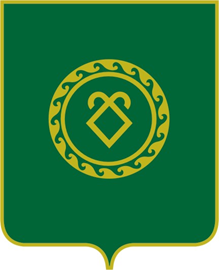 СОВЕТСЕЛЬСКОГО ПОСЕЛЕНИЯУСТЬ-ТАБАССКИЙ СЕЛЬСОВЕТМУНИЦИПАЛЬНОГО РАЙОНААСКИНСКИЙ РАЙОНРЕСПУБЛИКИ  БАШКОРТОСТАН